Сотрудники национальной гвардии                              Княжпогостского района провели тренировку 
       24 июля 2018 г. сотрудники национальной гвардии                              Княжпогостского района провели тренировку по отработке практических действий по сигналу «Тревога» на одном из охраняемых объектов в г. Емва.Главной задачей группы задержания является оперативный выезд на охраняемый объект, с которого поступил сигнал «Тревога», для осмотра, блокирования и задержания правонарушителей.При получении информации от дежурного ПЦО о срабатывании сигнализации на охраняемом объекте (здание администрации МР «Княжпогостский»), наряд сотрудников нацгвардии в течении 30 сек. привел себя в боевую готовность, экипировался в бронежилеты и защитные шлемы, после чего немедленно выехал на место сработки охранной сигнализации. По прибытию к объекту экипаж доложил дежурному ПЦО о прибытии и сделал запись об этом в бортовом журнале.Водитель нацгвардии остановил автомобиль таким образом, чтобы он не просматривался из охраняемого объекта, высадил группу задержания и перекрытия ей вероятных мест проникновения и возможных путей отхода. После этого группа задержания приступает к осмотру и изучению объекта, при этом особое внимание обращается на архитектурное строения здания, наличие уязвимых мест, проверяется целостность остекленных проемов, наличие и надежность запорных устройств. Одновременно наружным осмотром проверяется состояние средств охранно-пожарной сигнализации. После проведения практических действий был проведен анализ и дана оценка по отработке сигнала «Тревога».   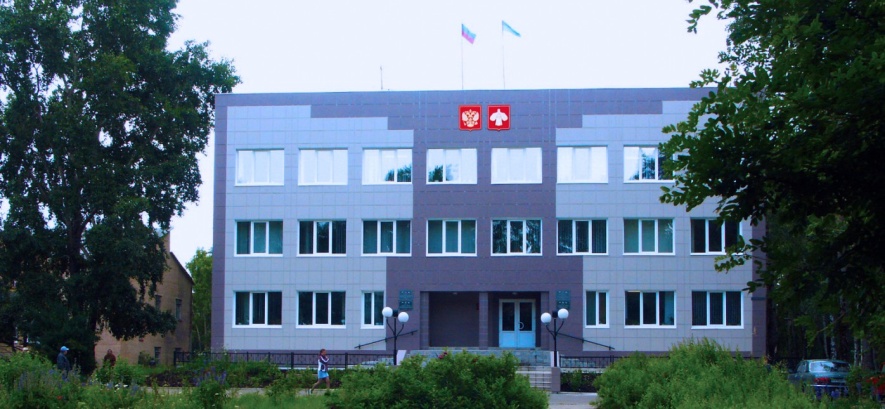 